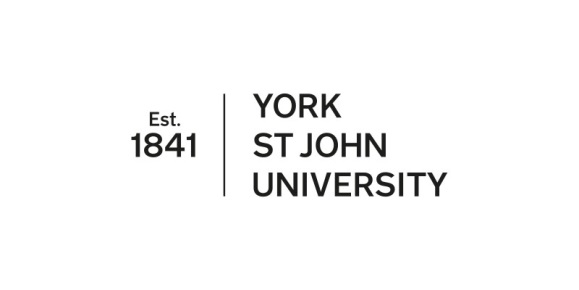 YSJ Travel International Booking FormAnnual Leave - the University acknowledges that staff occasionally request a brief period of annual leave prior to, or following, University business.  Approval of such requests is at the discretion of the Pro Vice-Chancellor, or delegate.  The University will not authorise international travel in instances in which the total period of annual leave is greater than the total number of days undertaking work related activities (e.g. requests for 3 days annual leave must be accompanied by a minimum of 3 business days).  If you intend to take annual leave either prior to or after your University business, this must be clearly stated on your itinerary.Please note, the University will not cover accommodation and subsistence costs during annual leave days. University travel insurance may not cover periods of annual leave.  Staff are strongly advised to take out personal insurance to cover periods of approved annual leave.If more than one set of rail travel is required, please copy the box and complete for as many times as necessary.If more than one hotel is required, please copy the box and complete for as many times as necessary.If more that one set of rail travel is required, please cope the box and complete for as many times as necessary.If more than one hotel is required, please copy the box and complete for as many times necessary.A reminder that all expenses should adhere to the Travel and Expenses Policy.By submitting this form, you confirm that the costs related to this travel have been fully discussed and approved by the budget holder and your line manager (/supervisor for PGRs).Personal DetailsPlease Provide DetailsNameEmailPGR e-mail: Please cc ResearchOffice@yorksj.ac.ukSchool/Department Dietary requirementsTravel DetailsPlease Provide DetailsPurpose of travel - please provide brief details including the benefit to YSJU of this travel taking place.Exact address/location of event - country/city/townEstimated total cost - please include conference/event fees, rail travel, taxi, hire car, flights, accommodation, Visa, subsistence.Estimated total cost: Note to YSJ Travel: the costs of this booking must not exceed the approved total of xxx. Any spend over the maximum must be recharged to the PGR. Please contact the traveller and  ResearchOffice@yorksj.ac.uk if this is likely to be the case.Cost/Budget Code5301 (Research Office) 31400Project Code Sponsored Worker - is the person travelling a sponsored worker?  If yes, please notify HROD immediately outlining their travel plans. As a sponsored worker license holder, the University has a duty to inform UKVI of any international travel our sponsored workers undertake for work related activities within 10 days - please delete as appropriate.Yes - if yes, please confirm date HROD notified.No Do you need a visa? - please delete as appropriate(Obtaining/requiring a Visa and any vaccinations is the traveller’s responsibility.  Please check the CIBTvisas website for up-to-date information.)Yes - if yes, it is the traveller’s responsibility to obtain the necessary paper work.No Carbon Footprint - there is an expectation that for Northern/Western European destinations, train travel will be used to reduce our carbon footprint.  If you are not using this means of transport, please justify your reason for this.Date of departure from UK (DD/MM/YYYY)Date of return to the UK (DD/MM/YYYY)Date of return to University (DD/MM/YYYY)Total number of days - including all approved annual leave and days off.UK - Rail TravelPlease Provide DetailsDo you have a railcard? – please delete as appropriateYes – if yes please state type and number.NoOutbound Travel Departure dateDeparture stationArrival stationPreferred departure time If you need to be there by a certain time, please confirmSeating preferencesInbound Travel Return dateDeparture station Arrival stationPreferred departure time If you need to be there by a certain time, please confirmSeating preferencesUK - Accommodation Please Provide DetailsCheck-in dateCheck-out dateLocation – please provide postcode/area(We will be predominantly using Premier Inn and Travelodge Hotels and will book the best hotel close to where you require offering the best value).Preferred hotel - within budgetMeal requirements – please delete as appropriateBreakfastEvening mealDo you require parking at the hotel? - please delete as appropriateYesNoAny additional comments/requirementsPassport DetailsPlease fully complete your passport information, this must exactly match what is stated in your passport. Please Provide DetailsTitleFull namePassport no.Passport issue datePassport expiry dateCountry of issueDate of birthPlace of birthNationality Traveller mobile numberAir TravelPlease Provide DetailsOutbound Travel Departure airportArrival airportDeparture datePreferred departure time Preferred arrival time Do you require airport parking?Other details e.g. luggage allowance, etc.Inbound Travel Departure airportArrival airportDeparture datePreferred departure time Preferred arrival timeAny additional comments/requirementsWill you require additional internal flights? - please delete as appropriateYes - if yes, please complete details in table below.No Internal flight departure airportInternal flight arrival airportDate of internal flightPreferred departure time   Overseas - Rail TravelPlease Provide DetailsOutbound Travel Departure dateDeparture stationArrival stationPreferred departure time If you need to be there by a certain time, please confirmSeating preferencesInbound Travel Return dateDeparture station Arrival stationPreferred departure time If you need to be there by a certain time, please confirmSeating preferencesOverseas - Accommodation Please Provide DetailsCheck-in dateCheck-out dateLocation - please provide a postcode/landmark/area you wish your hotel to be in/close to. We will book the best hotel close to where you require, offering the best value. Preferred hotelMeal requirements – please delete as appropriateBreakfastEvening mealAny special requirements